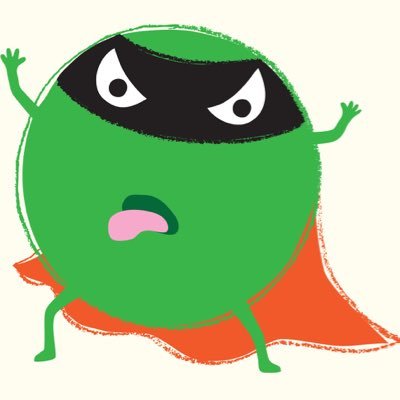 Name:______________________________________________________________________________________________Colour:

Wears: